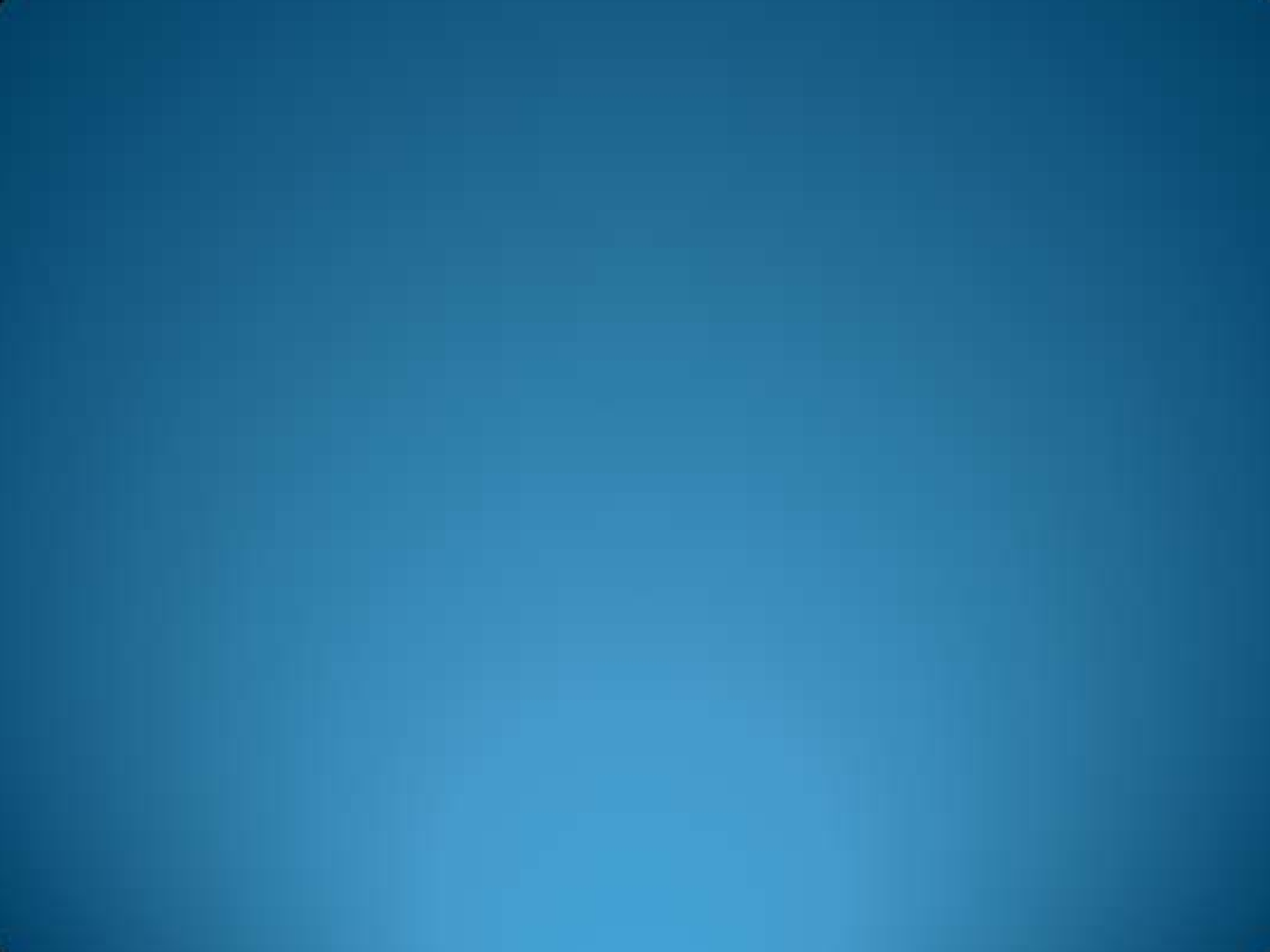 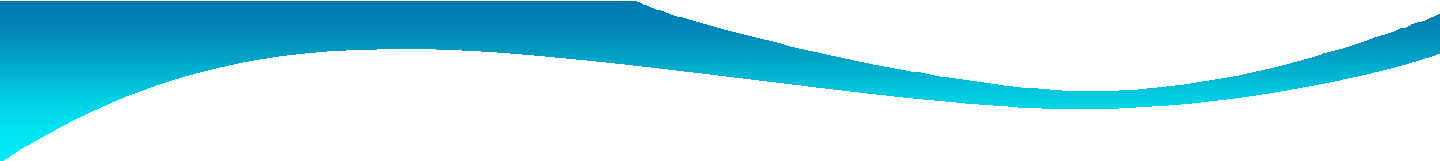 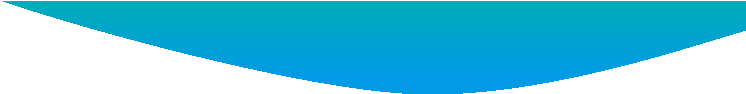 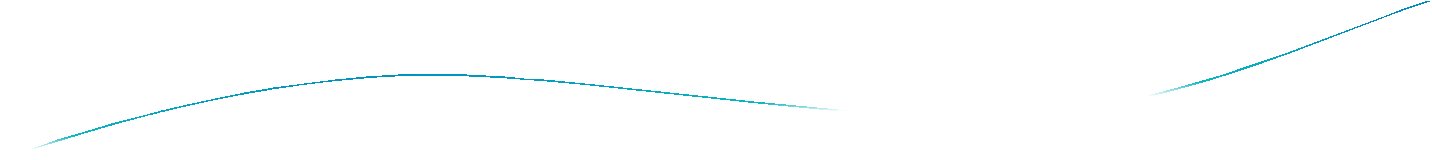 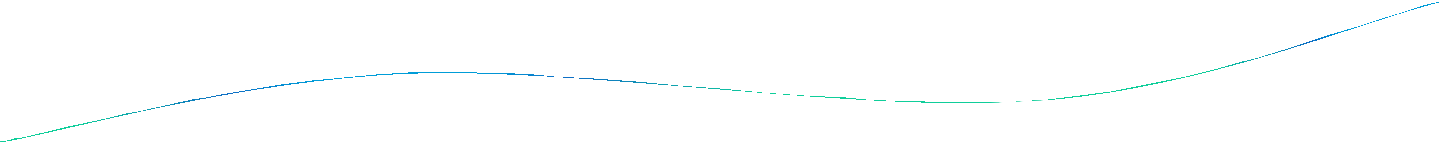 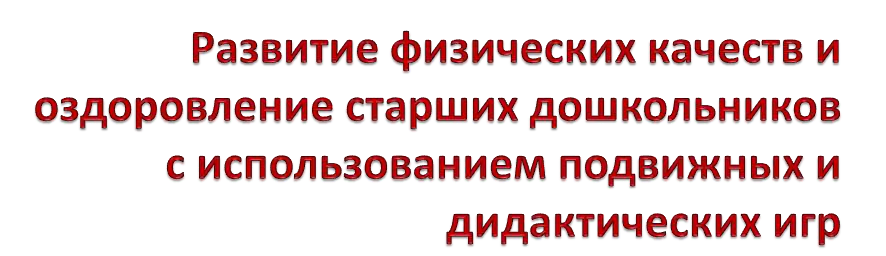 Составил: инструктор по физической культуре МАДОУ ДС № 49 «Родничок»Пахомова А.А.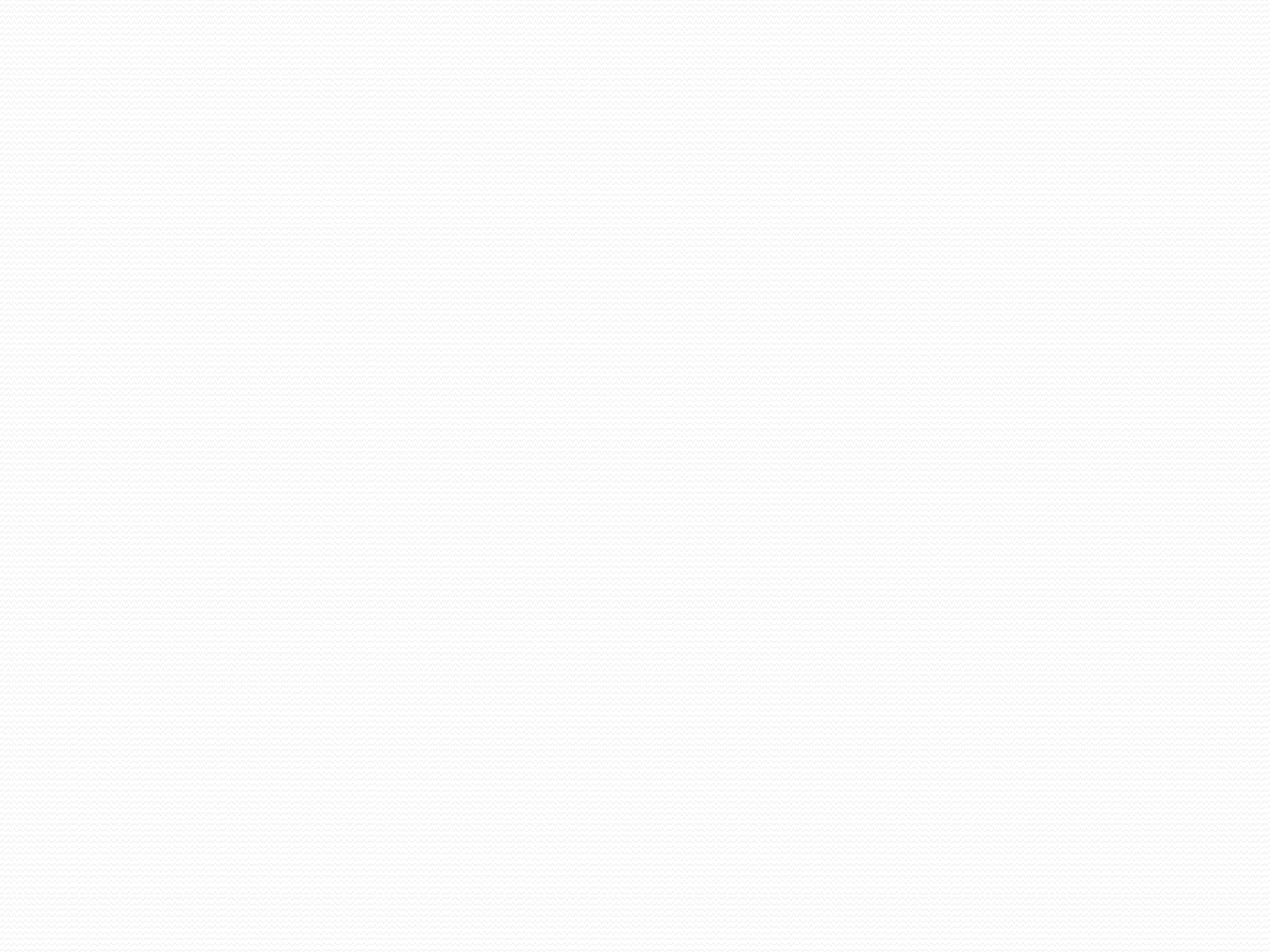 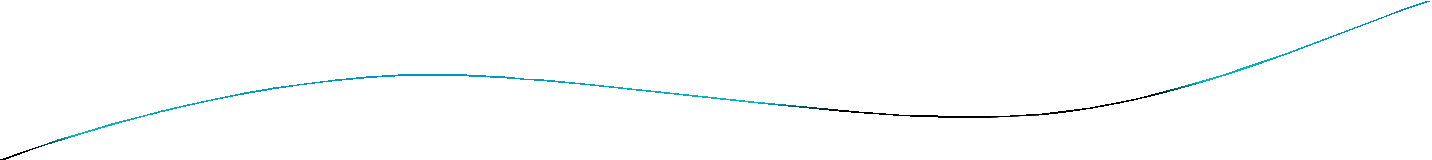 Среди детских интересов игра стоит на первом месте. Важно всячески поддерживать интерес к играм.Подвижная игра – одно из средств всестороннего воспитания детей дошкольного возраста. Характерная ее особенность	–		комплексность воздействия на организм и на все стороны личности ребенка. В игре одновременно		осуществляется физическое,				эстетическое, нравственное и трудовое воспитание.Оздоровительные задачи подвижных игрБлагоприятное влияние на ростРазвитие и укрепление костно- связочного аппаратаФормирование правильнойосанкиПовышают функционал ьную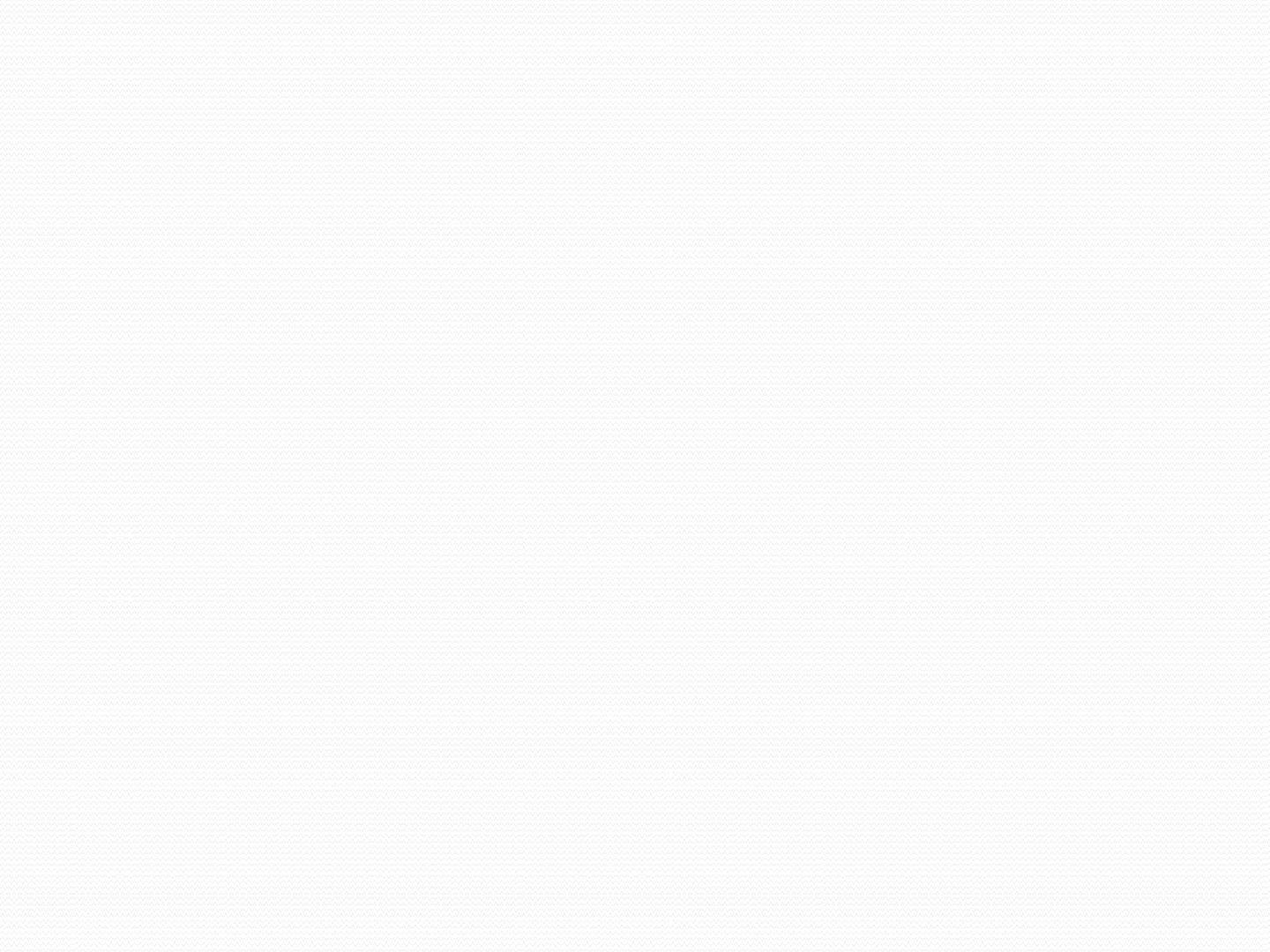 деятельность организмаУкрепляют мышечную систему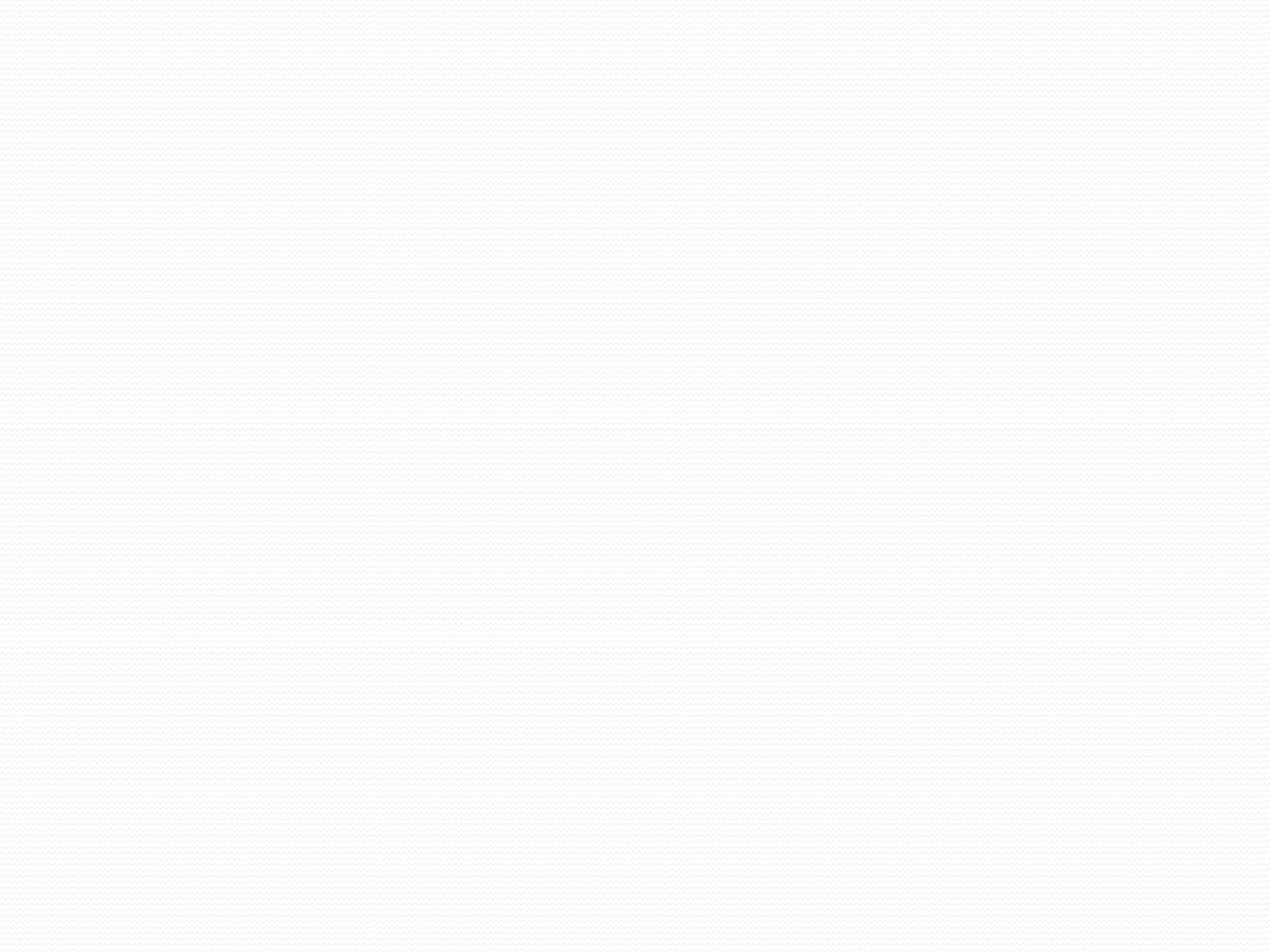 Система работы по формированиюфизических качествна	физкультурных	занятиях, утренней гимнастике,физкультурных досугах,физкультурных праздниках,днях здоровья,каникулах,в индивидуальной работе.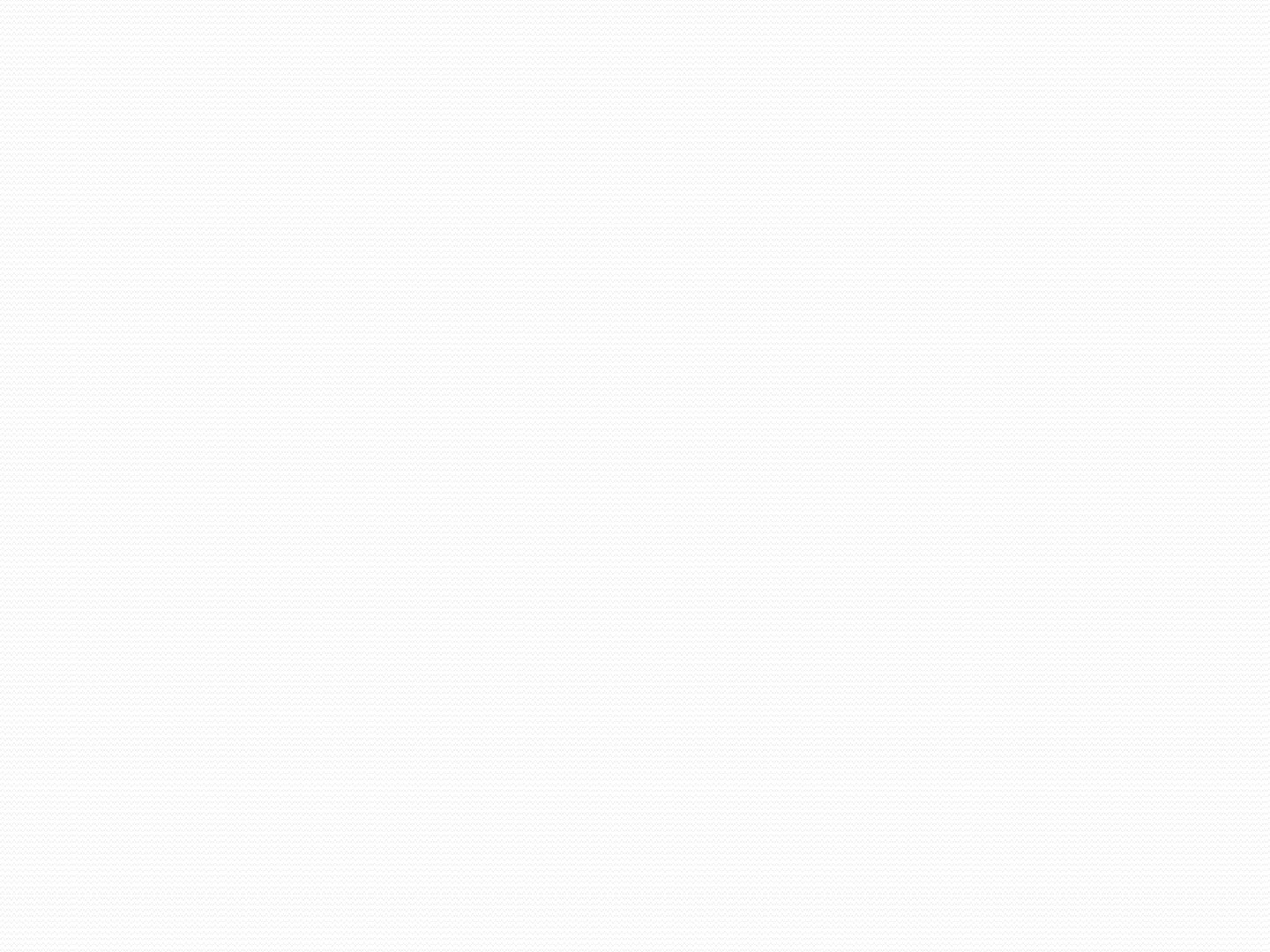 Формирование быстротыСоИгры, требующие мгновенных ответов на звуковые, зрительные, тактильные сигналы, игры с внезапными				остановками, задержками и возобновлением действий,	с		преодолением небольших		расстояний	в кратчайшее время.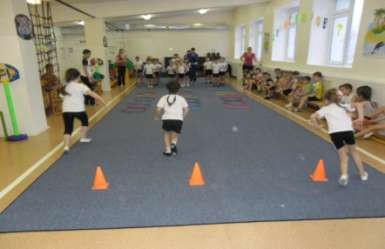 «Перемени предмет», «Чье звено быстрее соберется», «Ловишка (ноги от земли), «Веселые соревнования», «Догони свою пару», «Кто скорее докатит обруч до   флажка»,   «Не   намочи   ног»,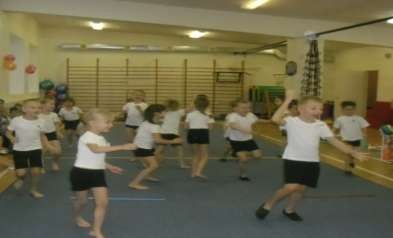 «Вызов номеров», «Черные и белые», «Волки и овцы», «Простые пятнашки», «Лови мяч», «Гонка мячей по кругу»,, Охота на уток»,«Мяч среднему»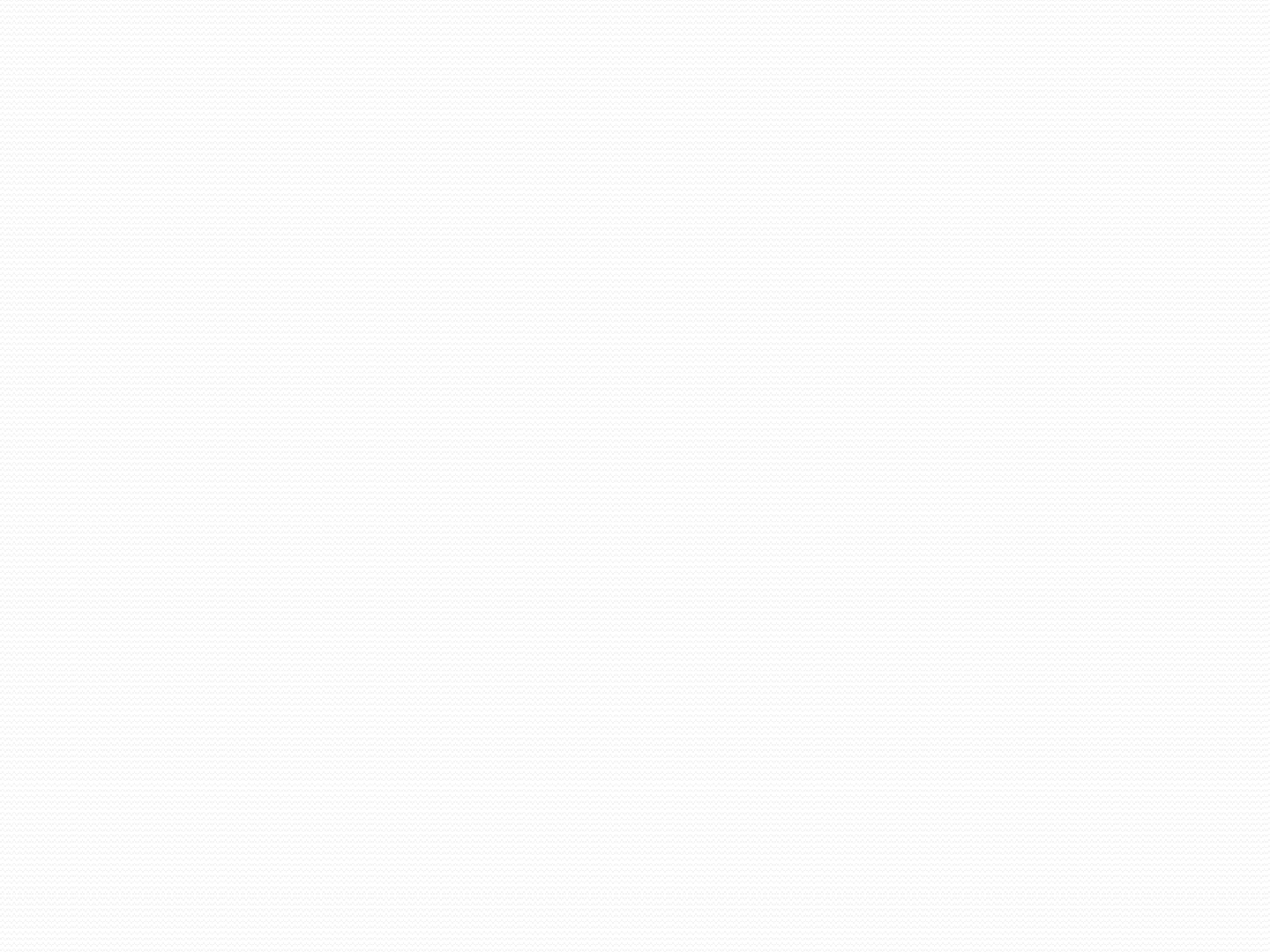 Формирование ловкости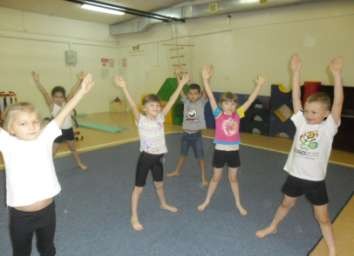 используются игры, побуждающие быстро переходить от одних действий к другим в соответственноизменяющейсяобстановке.«Ловишка с ленточкой»,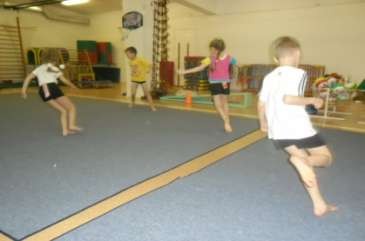 «Зоркий	глаз»,«Падающая	палка»,«Мяч	над	веревкой»,«Бомбардиры»,	«Поназемной мишени».Формирование силы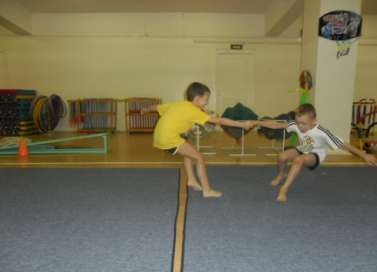 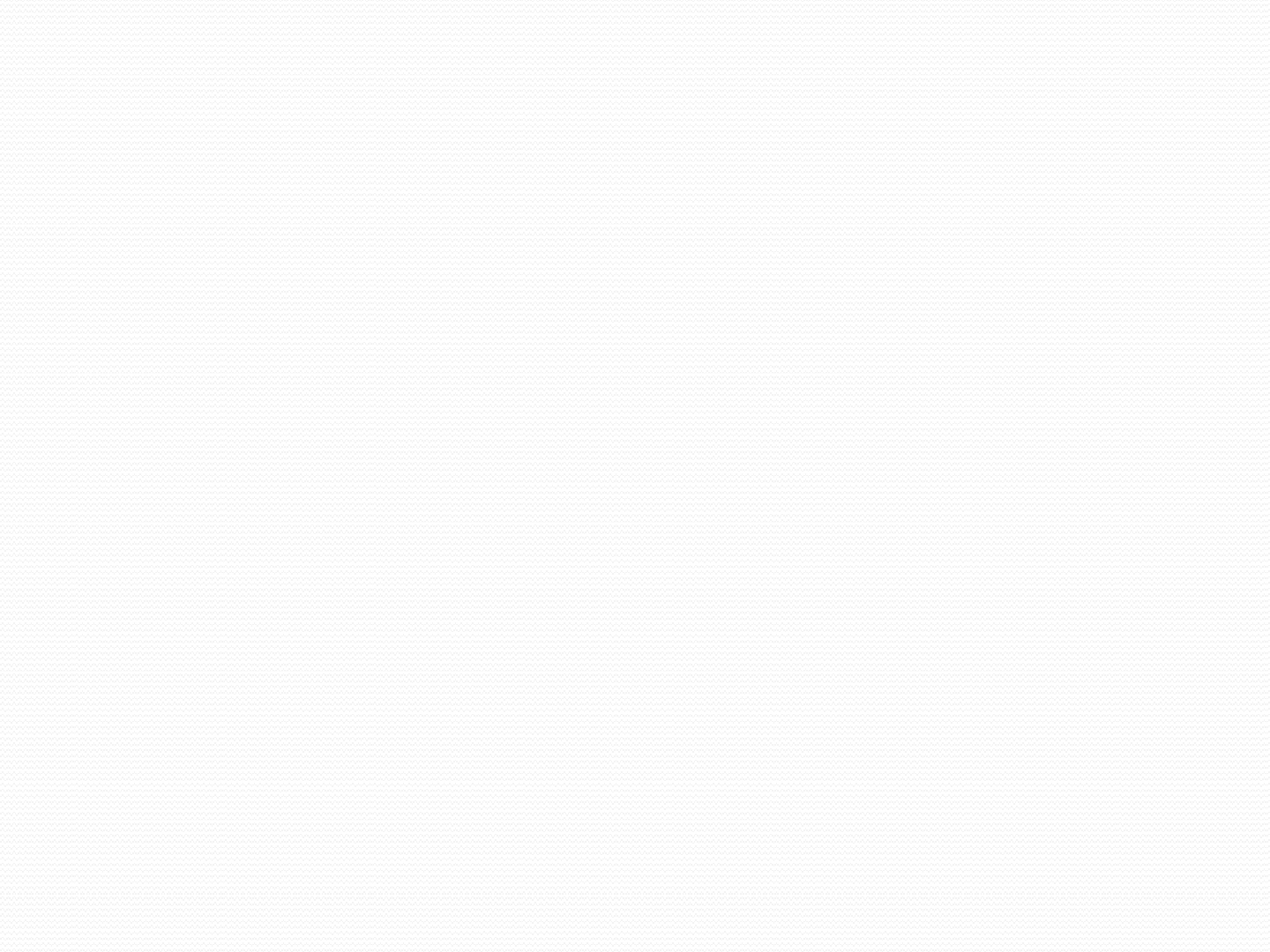 Длигры,	требующиепроявлениекратковременных скоростно-силовыхнапряжений,	умеренных по нагрузке.(«Ловля обезьян», «Перелет птиц»,     «Кто     дальше»,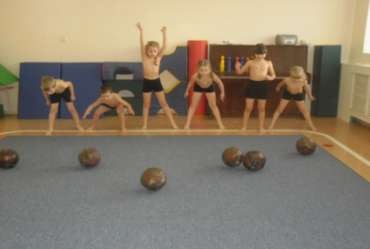 «Толкание	ядра»,«Перетягивание», «Кто сильнее», «Удержись в круге»,     «На     прорыв»,«Крепче круг», «Бой петухов», «Бег на рукахФормирование выносливости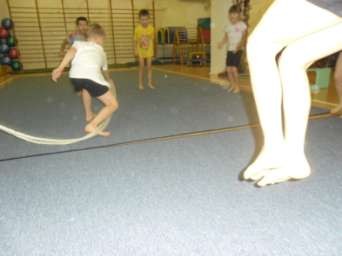 Развитию выносливости способствуют игры с неоднократнымиповторениями действий, с непрерывной двигательной деятельностью, связанных со значительной затратой сил и энергии.«Рыбаки и рыбки», «Кто быстрее» «Перехват мяча»,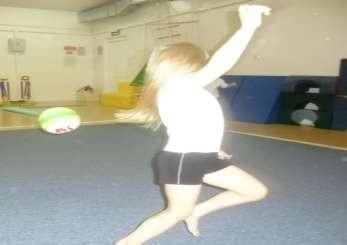 «Тигробол,        «Выбивалы»,«Скачки», «Сумей догнать»,«Два Мороза», «Лягушки и цапли», «Регби», «Футбол на спине»Формирование гибкости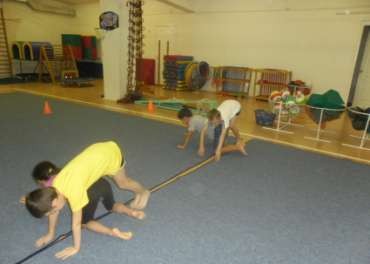 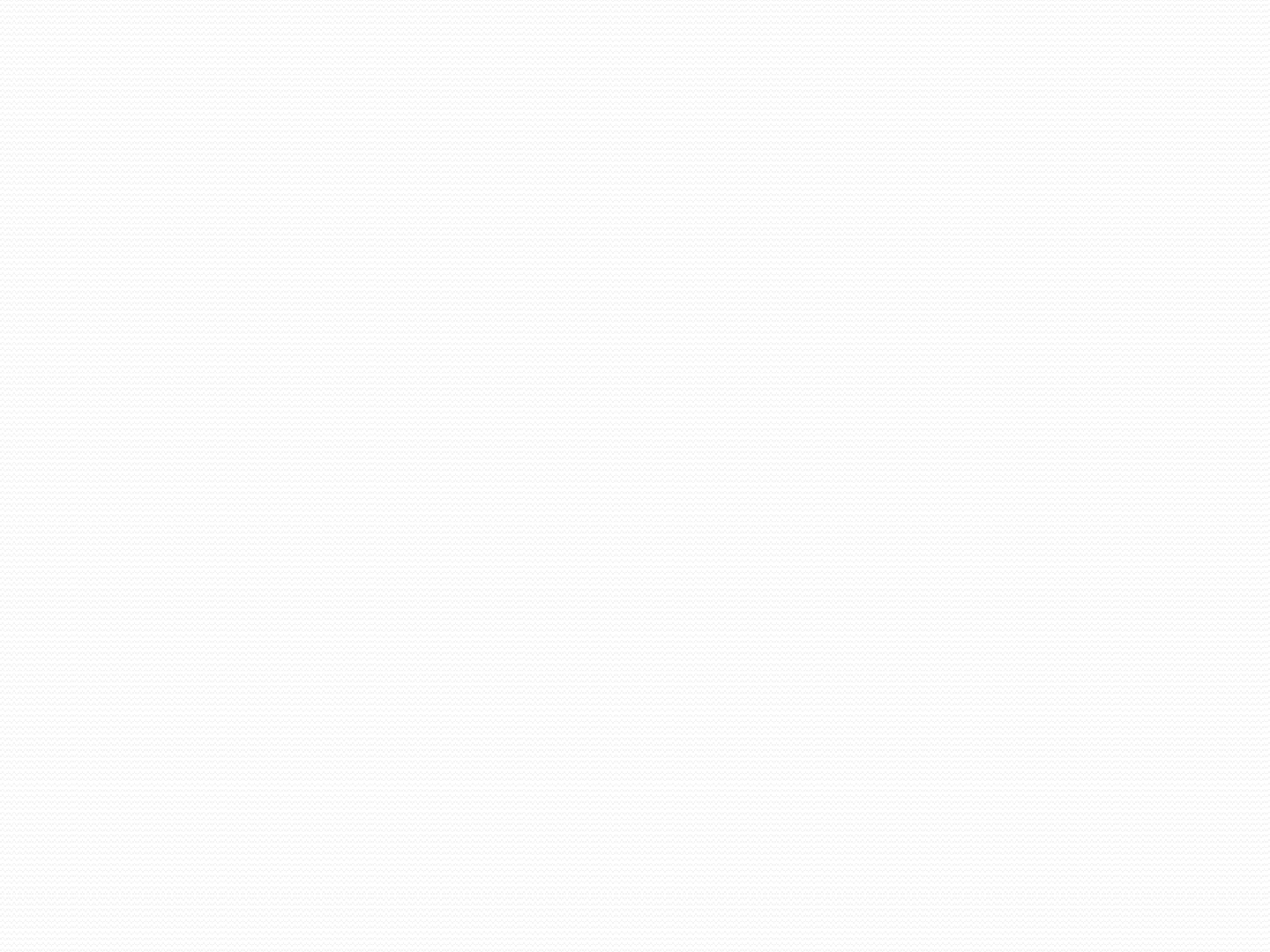 Совершенствование гибкостипроисходит в играх, связанных с частым изменением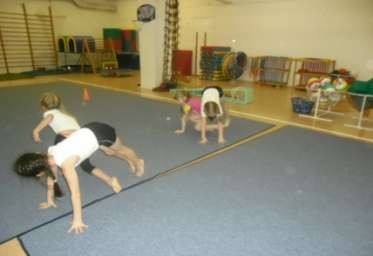 направления движений. «Кто быстрее передаст»,«Кто быстрее»,«Мостик и кошка»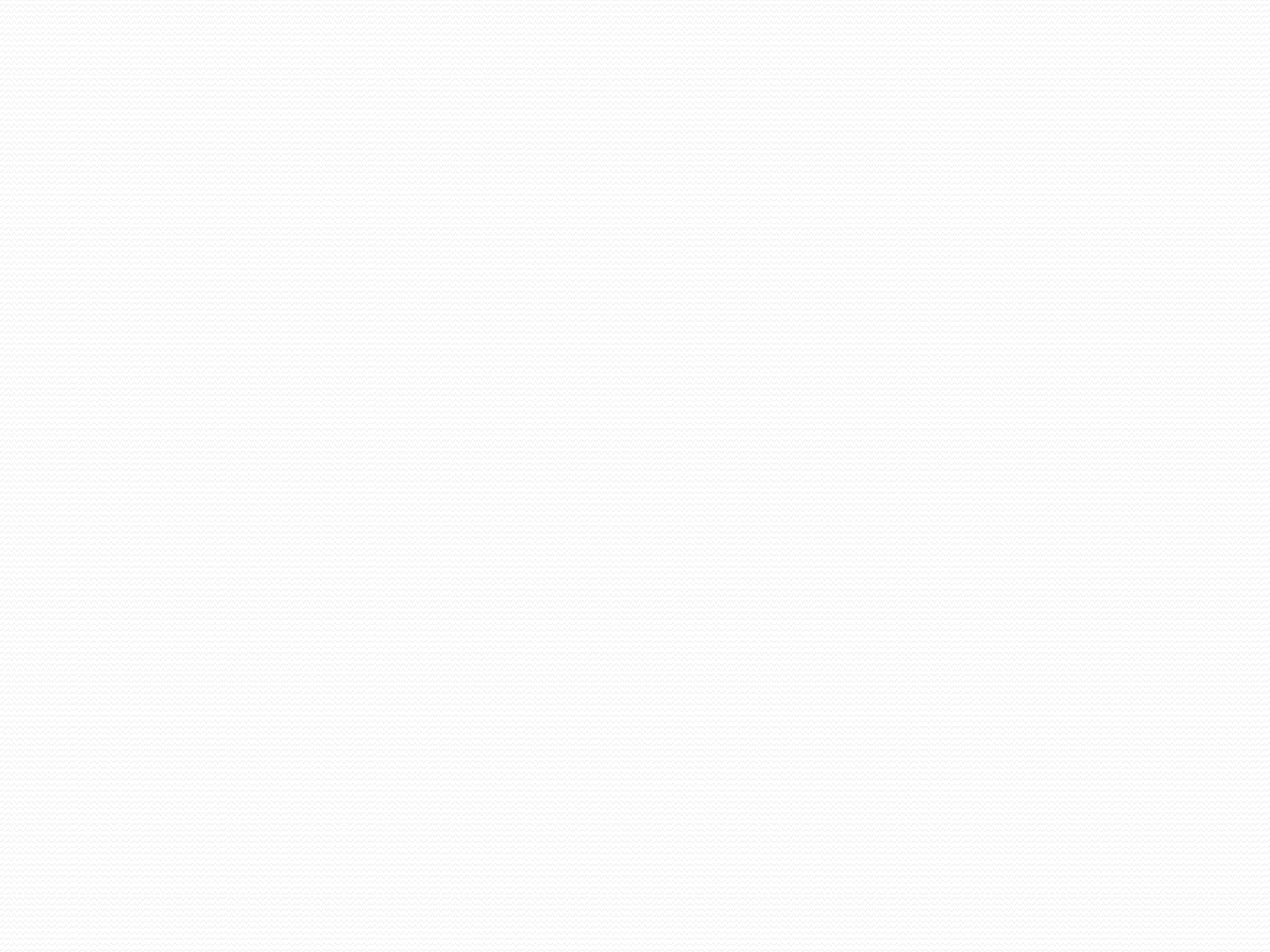 Дидактические игрыСформированная посредством использования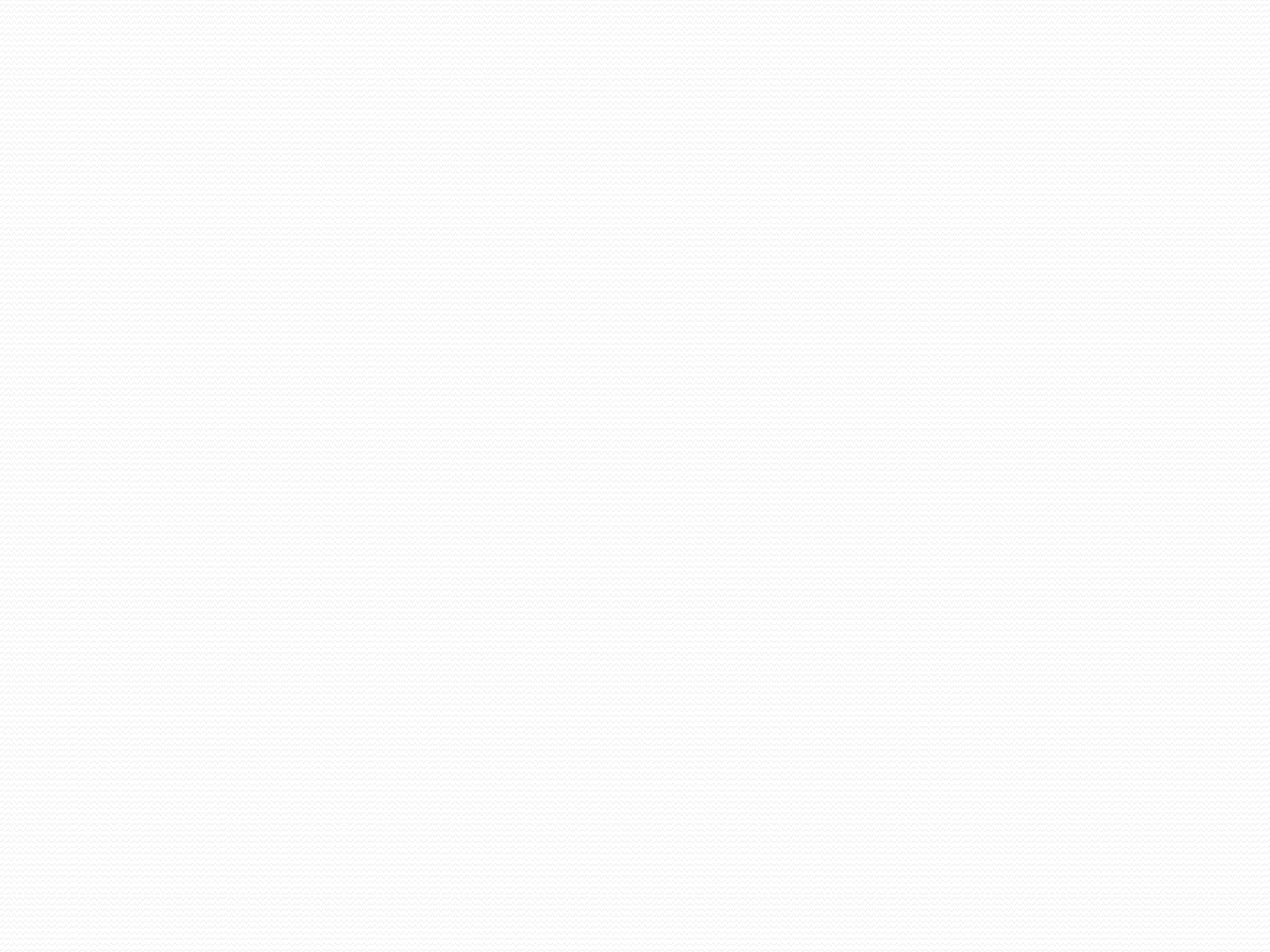 дидактических игр по физическому воспитанию и ЗОЖ система знаний будет способствовать решению рядазадач:Определи, к какому виду спорта относится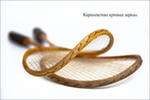 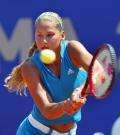 спортивный инвентарь и оборудование (соедини линией).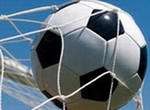 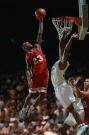 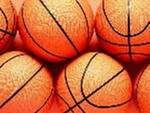 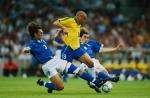 Соедини линией спортивныйинвентарь с видом спорта.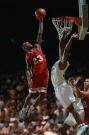 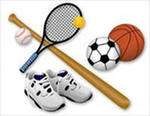 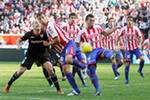 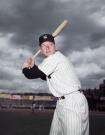 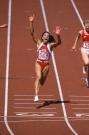 Соедини линией виды спорта со спортивным инвентарем.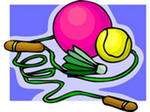 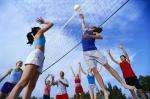 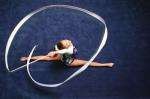 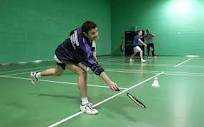 Определи, где изображение с ситуацией вредной для здоровья, а где с изображением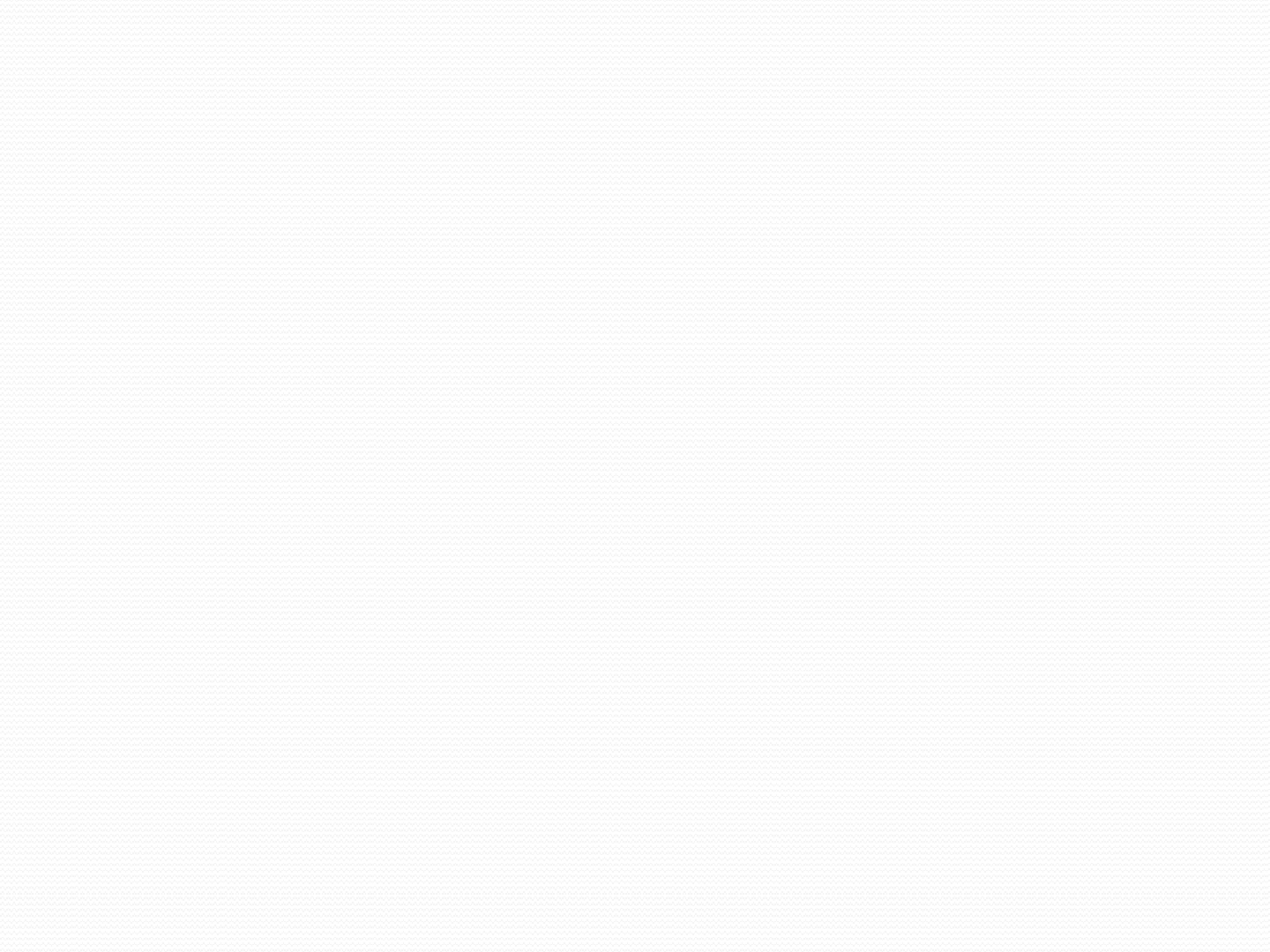 ситуации, полезной для здоровья. Отметь знаком4	изображения, полезной для здоровья4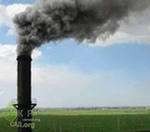 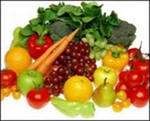 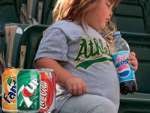 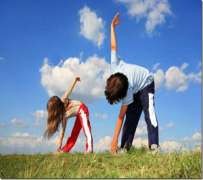 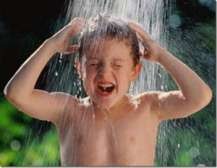 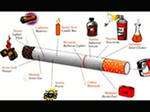 Обведи летние виды спорта краснойлинией, а зимние – синей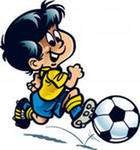 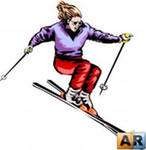 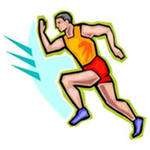 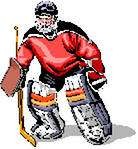 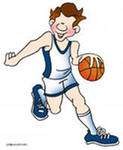 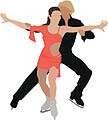 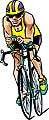 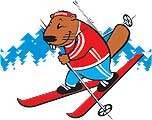 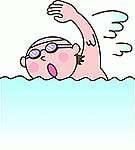 Найди лишнюю картинку.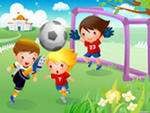 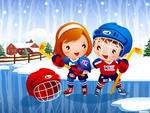 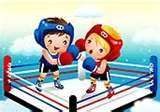 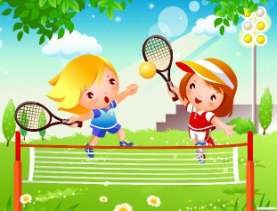 Помоги хоккеисту собратьсяна игру.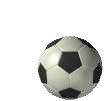 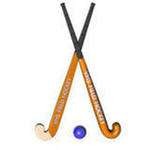 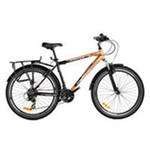 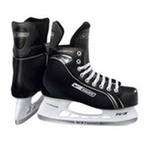 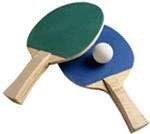 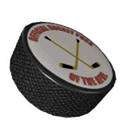 Обведи командный вид спортазеленой линией, а одиночный синей.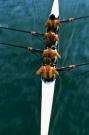 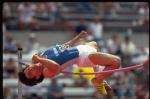 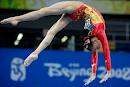 Отметь красным цветом картинки, где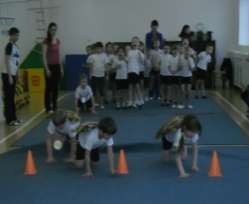 одним из видов физических упражнений являются - прыжки.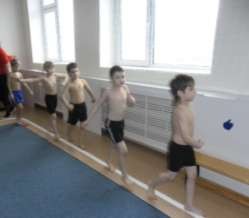 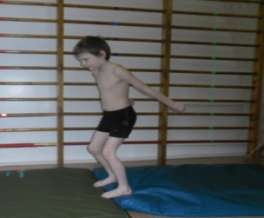 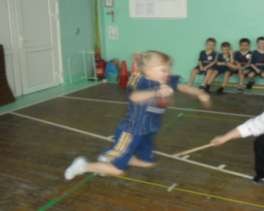 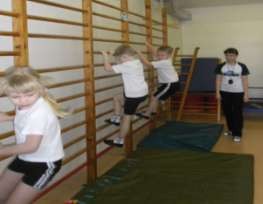 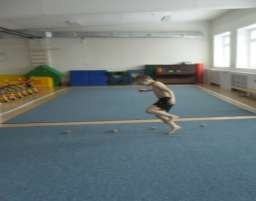 «Четвертый лишний». Найди среди картинок,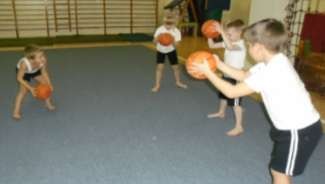 изображающих физические упражнения, лишнюю картинку и отметь любым знаком.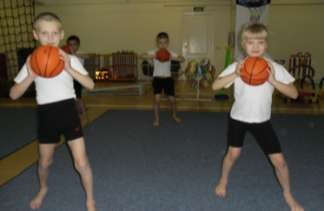 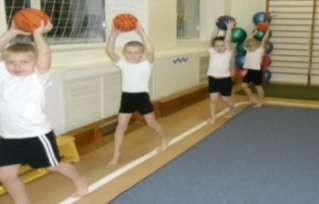 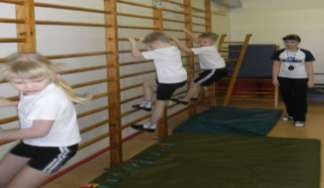 Соедини линией спортивный инвентарь с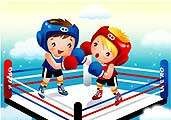 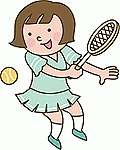 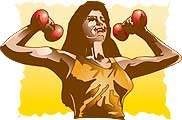 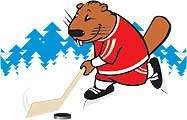 картинкой, где изображено выполнениеупражнений с этим спортивным инвентарем.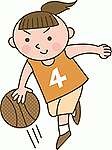 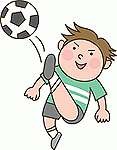 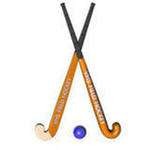 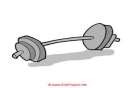 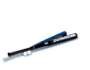 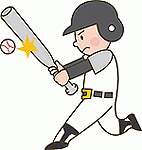 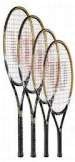 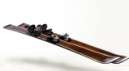 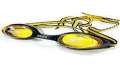 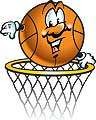 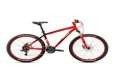 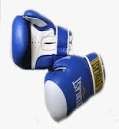 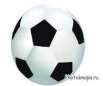 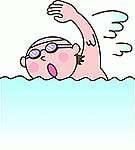 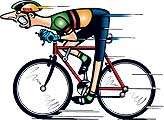 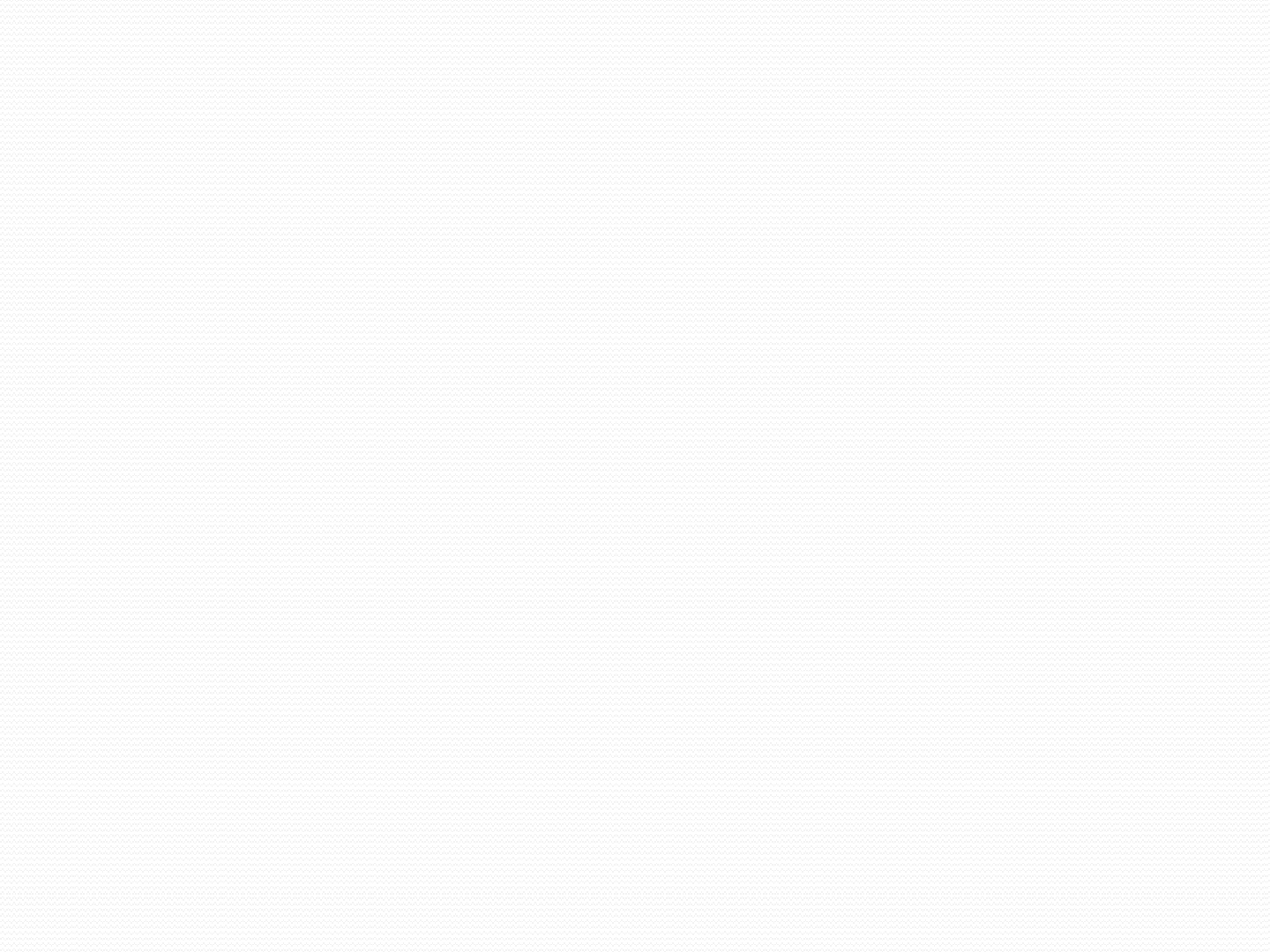 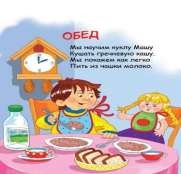 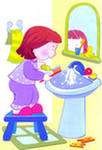 Отметь цифрой правильное расположение картинок режима дня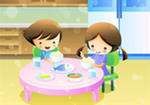 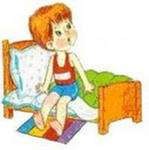 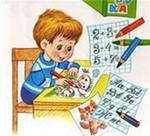 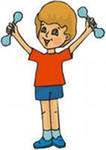 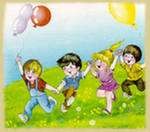 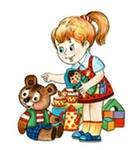 Назови где овощи, а где фрукты. Опиши овощили фрукт. (Какой формы? Какого цвета?)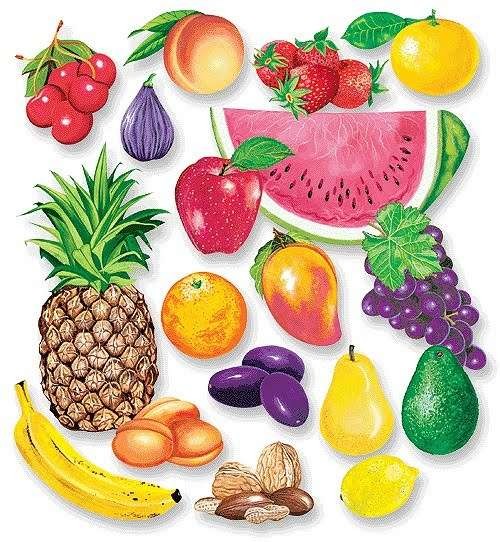 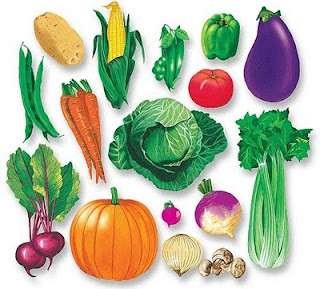 Выбери и отметь любым знаком только картинки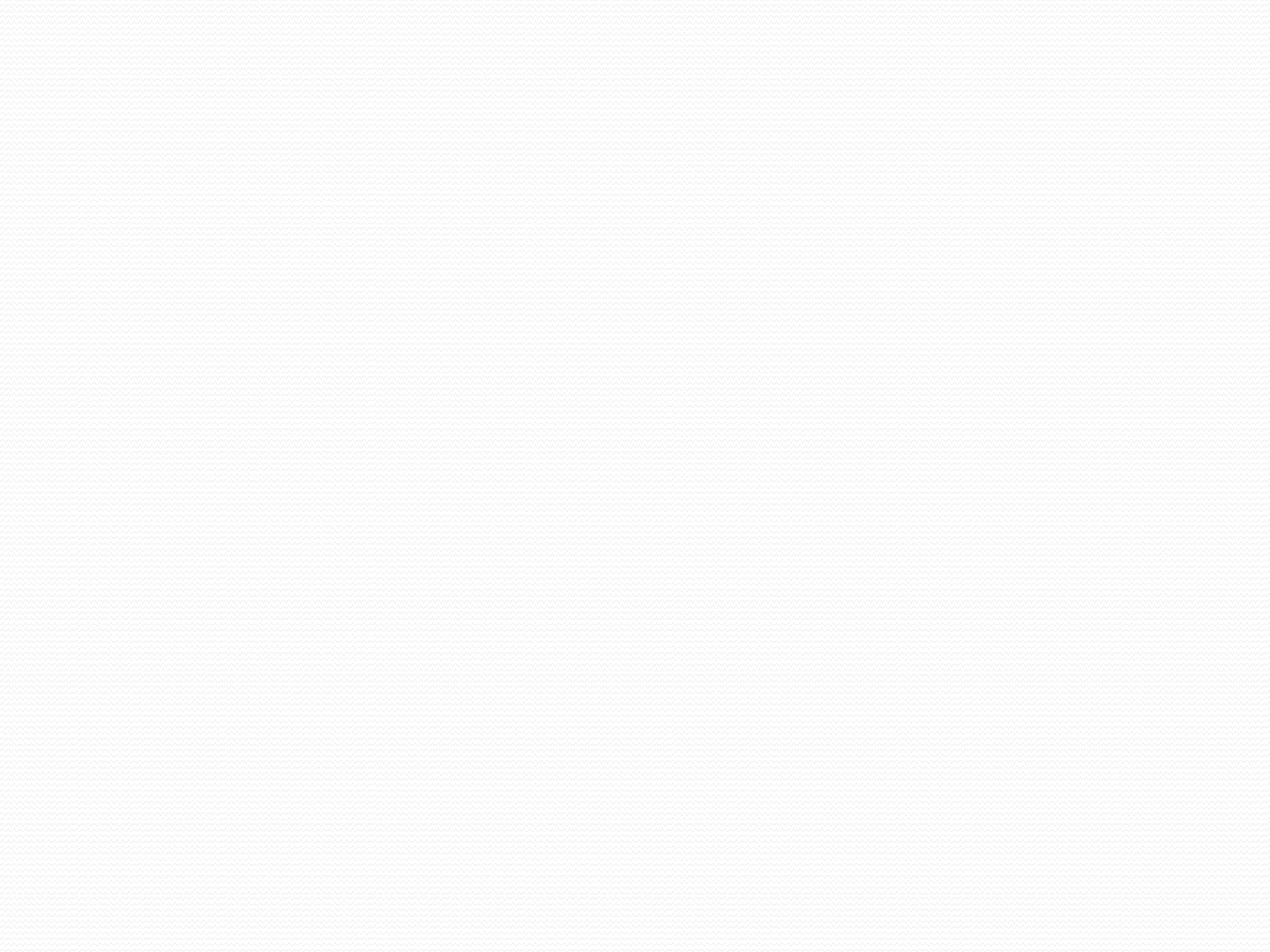 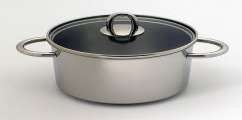 с предметами личной гигиены, помогающими ухаживать за телом.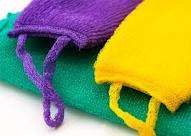 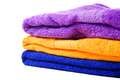 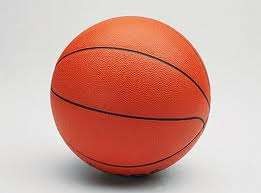 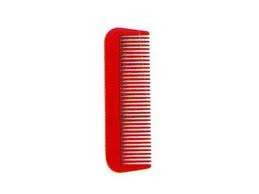 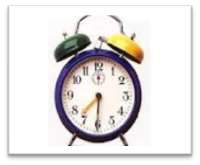 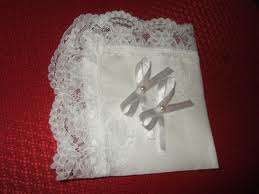 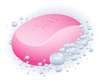 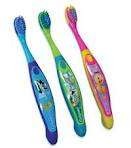 Отметь полезные продукты зеленым цветом, а вредные продукты –синим цветом.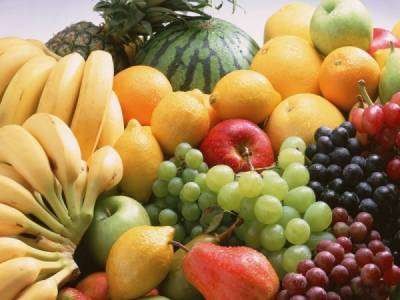 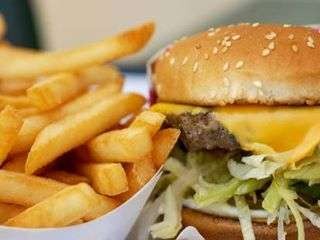 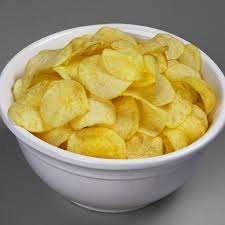 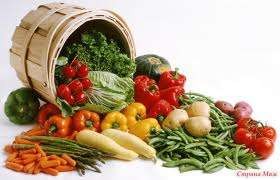 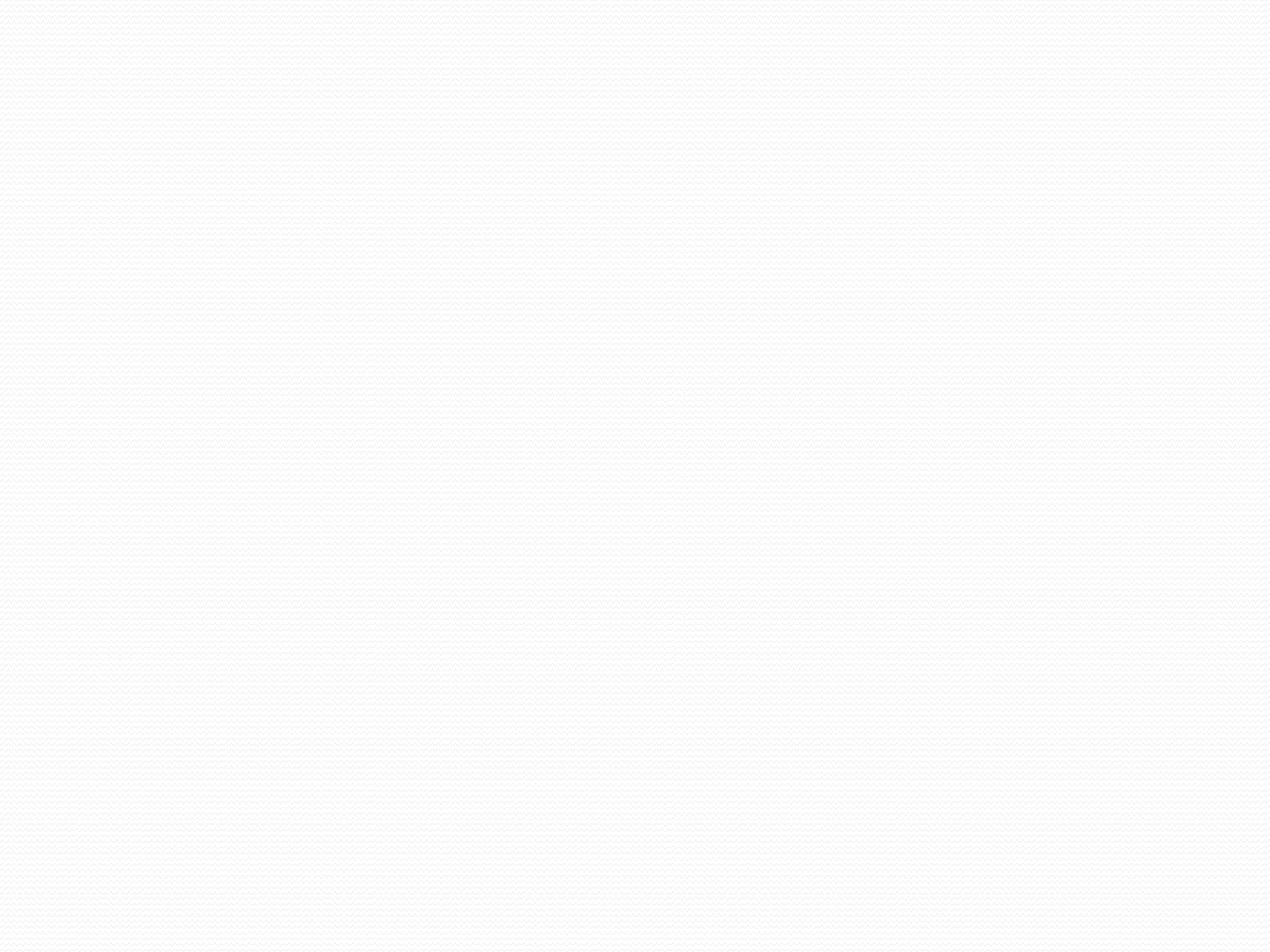 Работа детей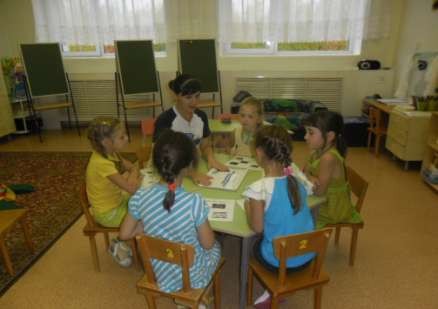 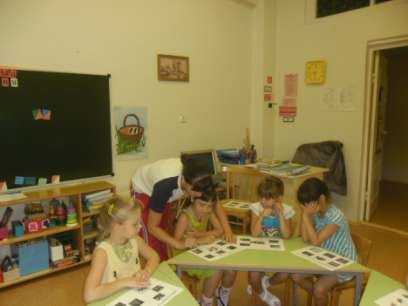 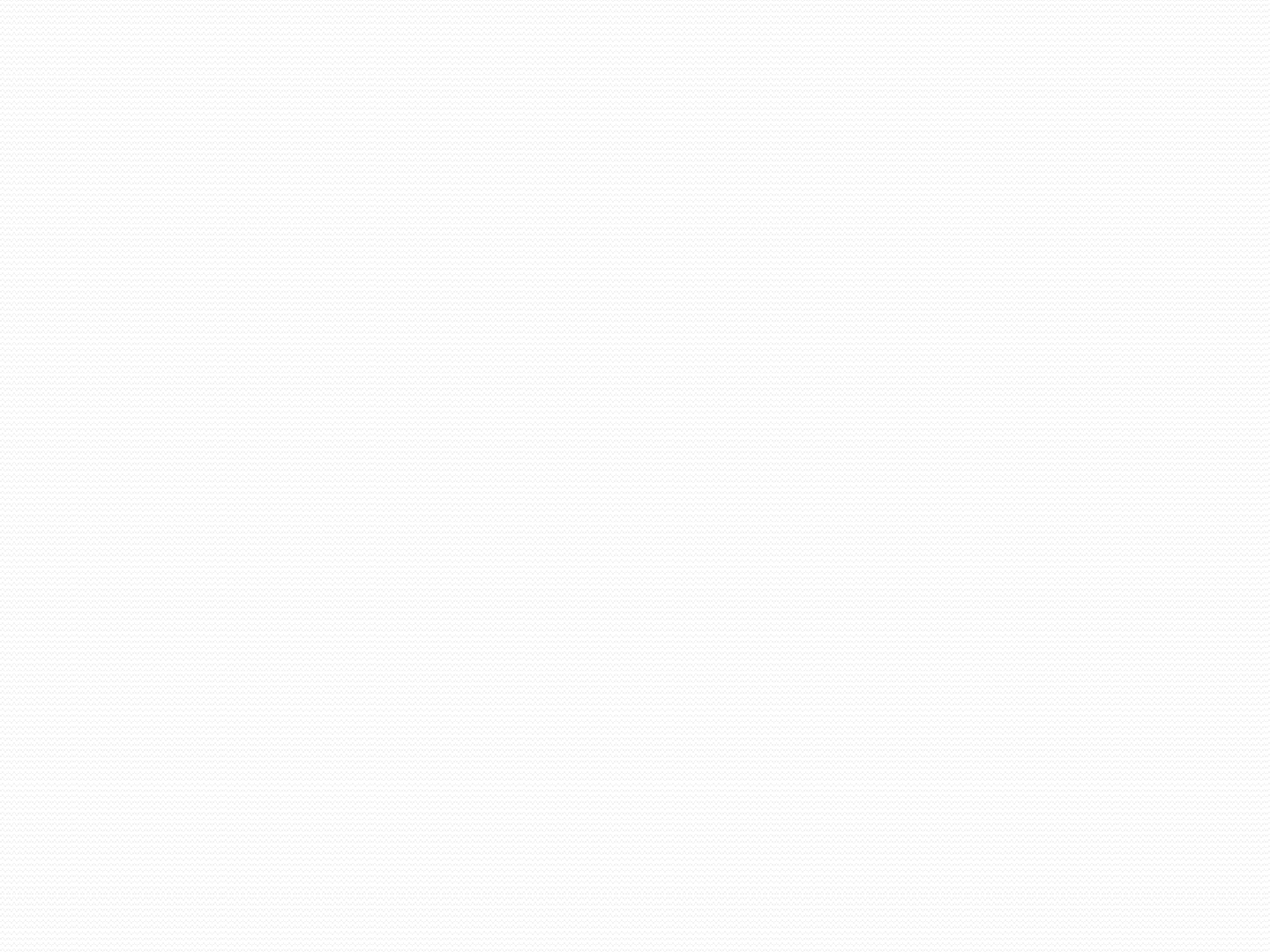 Работа детей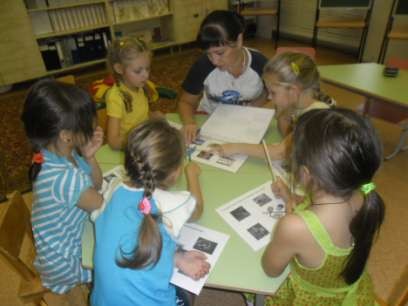 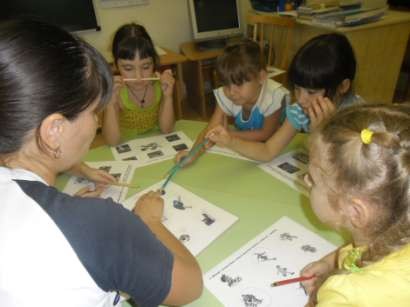 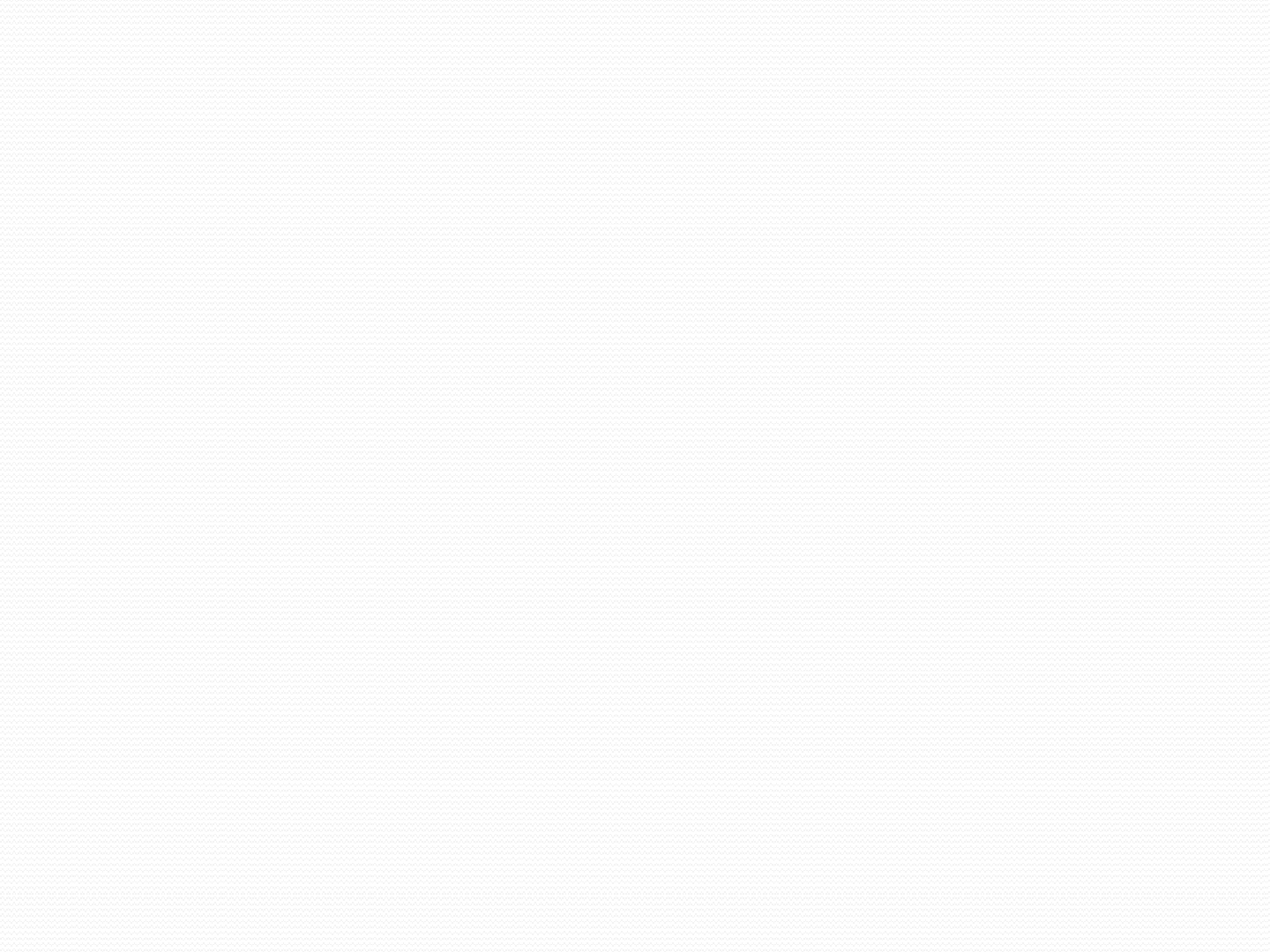 Работа детей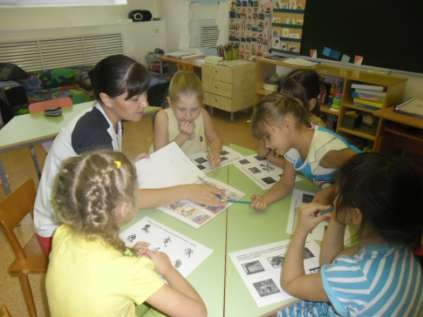 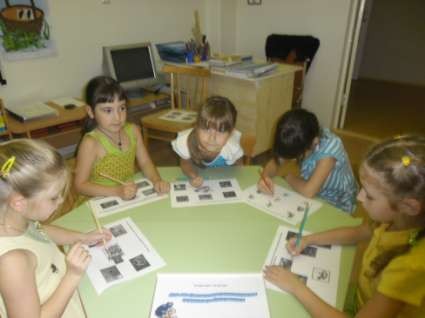 Компьютерные дидактические игры, включенные в системуобычных игр, вносят свой вклад в совершенствованиевоспитания и всестороннее развитие творческой личности ребенка.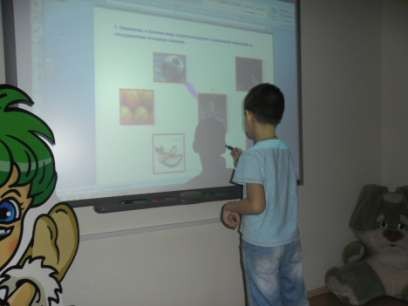 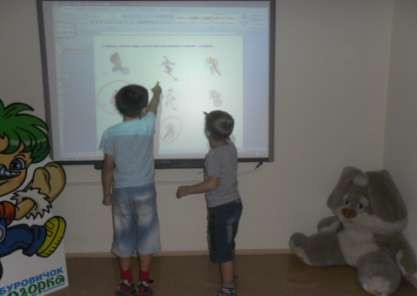 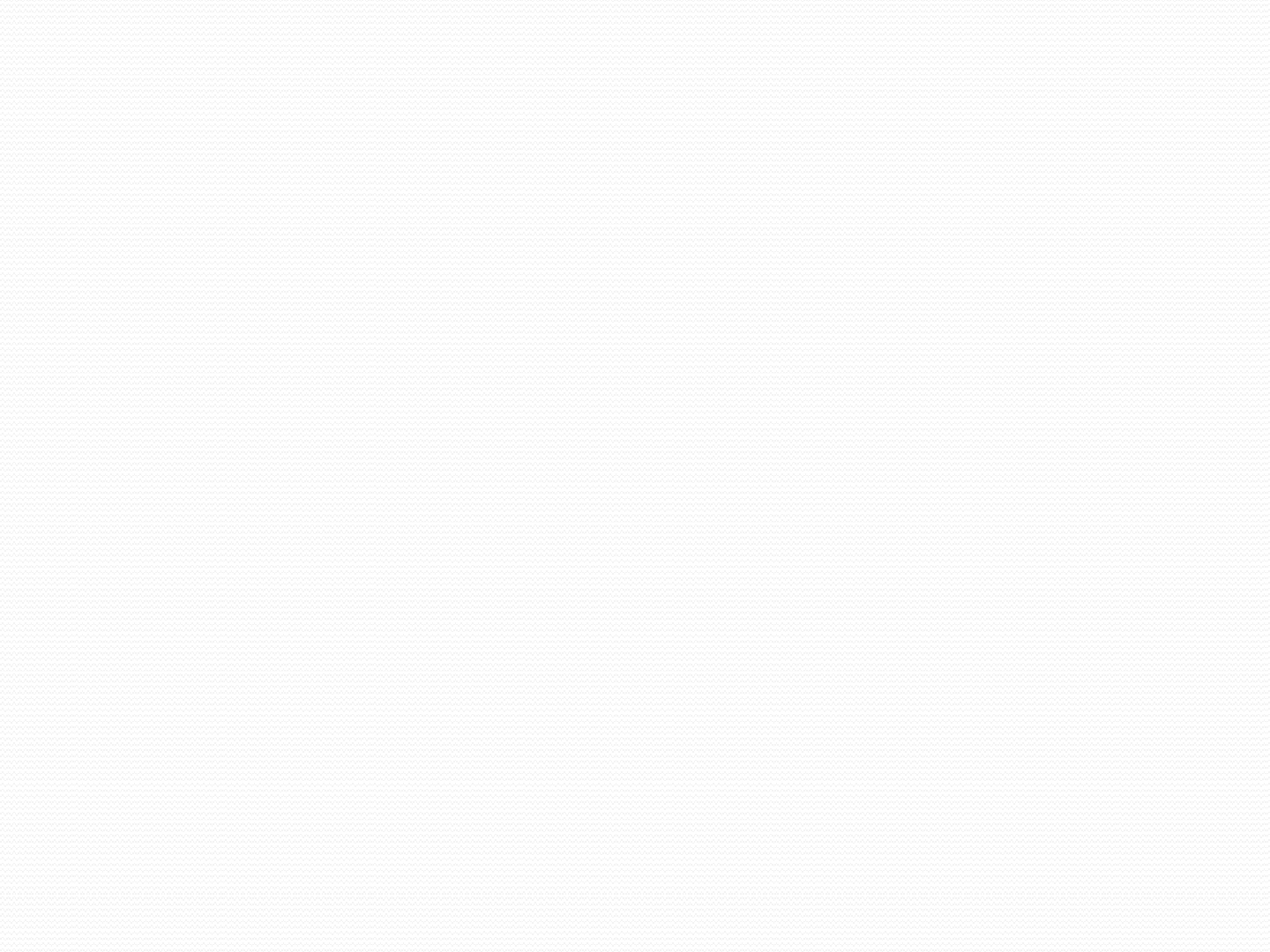 Вопросы к детямКакие виды спорта ты знаешь?Какой спортивный инвентарь используют в футболе?Какой спортивный инвентарь используют в теннисе?Какой спортивный инвентарь используют в спортивной гимнастике?Какой спортивный инвентарь используют в игре бадминтон?Как ты думаешь, что можно назвать полезным для здоровья?Как ты думаешь, что можно назвать вредной для здоровья?Назови летние виды спорта?Назови зимние виды спорта?Какое спортивное оборудование нужно хоккеисту?Какие ты знаешь командные виды спорта?Какие ты знаешь одиночные виды спорта?Каких известных спортсменов России ты знаешь?Какие физические упражнения ты знаешь?Используя рабочую тетрадь «Дидактические игры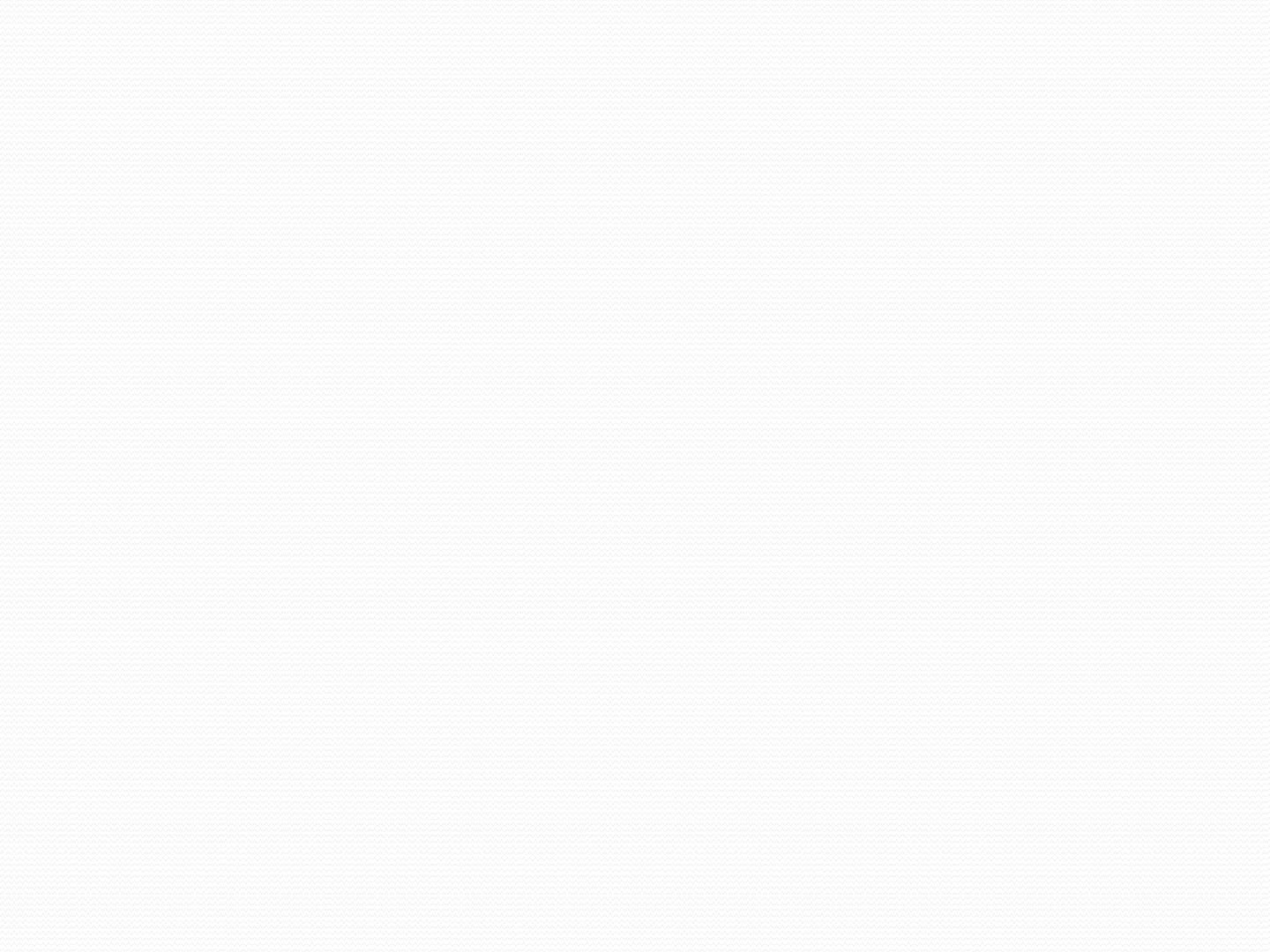 по физическому воспитанию и здоровому образу жизни и работу на интерактивной доске у детей:Повышается уровень знаний по физическому воспитанию издоровому образу жизни:знания о видах спорта (командные, одиночные, зимние, летние);знания о спортивном оборудовании (к какому виду спорту относится спортивный предмет);знания о здоровой и вредной пище;знания о режиме дня;знания, что полезно, а что вредно для здоровья.Расширяется словарный запас;Повысился интерес к совершенствованию своего физическогоразвития, к занятиям физическими упражнениями, спортом;ЗаключениеСегодня принцип здорового образа жизни приобретает новое оздоровительное значение. Современное состояние общества, высочайшие	темпы его развития предъявляют все новые, более высокие требования к человеку и его здоровью.Общество требует от педагогов, инструкторов, чтобы обучение и воспитание было направлено на повышение двигательнойактивности в условиях ДОУ, на формирование у всех детей, икаждого отдельного ребенка,	психофизических качеств, которые играют немаловажную роль в здоровье ребенка, т.к. в стенах ДОУ создается «переходный мостик» психической и физическойготовности к школе. Это необходимо и крайне важно для того, чтобы будущий первоклассник мог выдержать существенное напряжение, обусловленное режимом учебного дня.Анализ литературы и практическая работа доказывают, что подвижные и дидактические игры играют немаловажную роль в здоровье дошкольника, способствуют развитию таких физических качеств, как быстрота, ловкость, сила, выносливость, гибкость;повышают уровень знаний по физическому воспитанию и ЗОЖ.